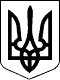 123 СЕСІЯ  ЩАСЛИВЦЕВСЬКОЇ СІЛЬСЬКОЇ РАДИ7 СКЛИКАННЯРІШЕННЯ24.07.2020 р.                                       № 2435с. ЩасливцевеПро надання згоди на відновлення меж земельної ділянки щодо перебуває у постійному користуванні.Розглянувши заяву *** (РНОКПП ***) щодо намірів розробки технічної документації із землеустрою щодо встановлення (відновлення) меж земельної ділянки в натурі (на місцевості) що належать їй на підставі свідоцтва про право на спадщину з законом, та додані документи, враховуючи що земельна ділянка розташована на території с. Щасливцеве Генічеського району Херсонської області, керуючись ст..55 Закону України "Про землеустрій", пункту 2 розділу VІІ Прикінцеві та перехідні положення Закону України "Про Державний земельний кадастр", приписами Земельного кодексу України, ст.. 26 Закону України "Про місцеве самоврядування в Україні", сесія Щасливцевської сільської радиВИРІШИЛА:1. Надати *** (РНОКПП - ***)згоду на відновлення меж паю загальною площею 6,66 га: згідно Сертифікату на право на земельну часту (пай) серії *** №***від 05.11.2001 року, на підставі Свідоцтва про право на спадщину за законом від 17 липня 2020 року(спадкова справа №***, зареєстровано в реєстрі за №*** при розробці технічної документації із землеустрою щодо встановлення (відновлення) меж цієї земельної ділянки в натурі (на місцевості).2. Контроль за виконанням даного рішення покласти на Постійну комісію Щасливцевської сільської ради з питань регулювання земельних відносин та охорони навколишнього середовища.Сільський голова                                                              В ПЛОХУШКО